Сайтни ишлаб чиқишга оид топшириқларнинг қисқача рўйхати Краткая постановка задач на разработку сайтаСайт ҳақида / О сайтеУкажите название вашего сайта (без веб-адреса) и тематику, например:Илмий изоҳли луғат. / Научно-толковый словарь. Асосий талаблар / Основные требованияСизда сайт бор ёки йўқлигини кўрсатинг. Сайт қандай бўлишини ҳохлайсиз?Укажите, есть ли у вас сайт сейчас. Какой сайт вы хотите? Ўз	Ҳозирда айнан илмий-изоҳли сайти мавжуд эмас. Фақат ўзим юритаётган тематик яқин сайт – Orbita.Uz бор. Бизга илм-фанга ва техникага оида сўзлар, атамалар, терминлар, акронимлар, аббревиатуралар, ибораларнинг рус ва инглиз тиллардан ўзбек тилига ва аксинча таржима қилиб бера оладиган, бундан ташқари, таржима қилианётган сўз, атама, термин, акроним, аббревиатура ва ёки ибораларнинг кенгайтирилган илмий изоҳини, шунингдек этимологик изоҳини тақдим этувчи, қўшимча равишда, сўзни матн таркибида қўллашга оид қисқа мисоллар тақдим этувчи сайт зарур. Бундан ташқари сайтдан изланган илмий термин бўйича тўлиқроқ маълумот тақдим этувчи бирор ташқи манбага (сайтга, китобга ёки мақолага) ҳавола бериши керак.Рус	В данный момент именно научно-толкового сайта нет. Есть только тематически аналогичный сайт – Orbita.Uz, который веду сам. Нам нужен такой сайт-переводчик который представлял бы возможность перевода слов, терминов, акронимов, аббревиатур и фраз научно-технической тематики между узбекскими, русскими и английскими языками; а также, давало бы расширенного научного толкования переводимого слова, термина, акронима, аббревиатуры и фразы, кроме того, привел бы этимологизацию данного слова. Дополнительно к этому, сайт должен привести примеры использования переводимого слова в контексте. Кроме того, исходя из искомого научного термина, сайт должен дать ссылки на внешние ресурсы (сайты, книги или статьи) где имеется более подробная информация по данной тематике.        Қайси сайтлар ёқади ва қайсилари ёқмайди, сабаби?Какие сайты вам нравятся и не нравятся, почему.  Ўз	Қуйидаги сайтлар ёқади: 			imlo.insof.uz – бу сайтда кирилл ва лотин ёзувларидаги матнни ўзаро 						транслитерация қилиш мумкин.Postnauka.ru – бу сайтдан турли илмий йўналишлар бўйича “биринч қўл” услубида сифатли ва қизиқарли илмий маълумотлар олиш мумкин.funscience.today – илмий-оммабоп мақолалар сайтиҚуйидаги сайтлар ёқмайди: 			www.sciencetech.info – жуда қизиқарли ёзишади, лекин навигация яхши йўлга 						қўйилмаган.Рус	Нравится сайт: imlo.insof.uz – там можно произвести транслитерацию кириллицы на 						латиницу и  обратно, а также этот сайт работает и в 						оффлайн режиме.Postnauka.ru  - у сайта очень хорошая познавательная научная информация 		   в стиле «из первых рук».    funscience.today - научно-популярный сайтНе нравится сайт: sciencetech.info - не продумана навигация, хотя пишут очень						           увлекательно. Сайтнинг асосий бўлимлари / Основные разделы сайтаИмкон қадар батафсил тўлдиринг / Обязательно заполните как можно подробнее, например:Сайт ягона саҳифадан иборат бўлади ва қуйидаги ҳамма бўлимлар (элементлар) битта саҳифада жойлашади. У сайта одна единственная страница и все нижеприведенные разделы (элементы) располагаются на одной и тоже страницеАсосий таржима (айнан таржима) / Основное перевод (точь в точь)Изоҳлар / ТолкованиеСўзни қўллашга доир мисоллар / Примеры использования словаҲаволалар / СсылкиЯнги сўз ва таржима таклиф қилиш / Предложение нового слова и переводаҚайта алоқа шакли, сайт маъмурияти алоқа манзиллари ҳамда сайтнинг ижтимоий тармоқлардаги саҳифаларига ҳаволалар сингари барча қўшимча элементлари, сайт интерфейсининг энг пастки (Footer) қисмидан жой олиши керак.Все дополнительные элементы таких как: форма обратной связи, контакты администрации сайта и ссылки на страниц сайта в социальных сетях должны располагаться на самом низу (подвале) интерфейса.  Асосий саҳифа / Главная страницаСайтнинг асосий саҳифасини қандай тасаввур қилаётганингизни эркин шаклда баён қилинг, масалан.Перечислите в свободной форме то, какой вы хотите видеть главную страницу, например:Ўз 	Сайт интерфейси ягона саҳифадан иборат бўлиши кўзда тутилганлиги сабабли, у айни пайтда асосий саҳифа ҳам бўлади. Асосий саҳифа дизайни фойдаланувчини чалғитадиган иккиламчи элементлардан – реклама баннерларидан, ўз-ўзидан чиқиб келувчи иккламчи ойналардан ҳоли бўлиши керак. Асосий саҳифа ранглар уйғунлиги сайт тематикасига ва ўзаро таржима тилларига мос танланиши керак. Танланган асосий таржима тлидан (қидирилаётган/ўгирилаётган сўз мансуб булган тилдан) келиб чиқиб, сайт дизайнида ўша тилнинг эгаси бўлган миллатга хос миллийликни ифодаловчи элементлар, масалан, ўзбек тили учун қалампирнусха дўппи ва миллий нақшлар, рус тили учун матриошка ва русча орнамент, инглиз тили учун ҳам шунга ўхшаш элементларга асосий ўринга чиқиши зарур. Сайт асосий саҳифаси фойдаланувчининг браузерига эркин мослашадиган, ҳамда экран ўлчамини танламаййдиган бўлиши шарт. Сайт саҳифалари фойдаланувчнинг компьютер, планшет ёки смартфондан кираётганлигига қараб, ускуна экранига эркин мослашиши, бу жараёнда ўзининг тўлиқ функциоанллигини сақлаб қолиши зарур. Интерфейснинг эскизи кейинги саҳифада келтирилган. Рус	Так как предусматривается что интерфейс сайта будет состоять из одной-	единственной 	страницы, эта страница и будет основной страницей сайта. Дизайн основной страницы сайта не должен содержать в себе вторичных элементов таких как рекламные баннеры, всплывающие окна которые могут отвлекать пользователя. Цветовая гамма основной страницы должна соответствовать тематике сайта и переводимым языкам. Исходя из выбранного основного языка перевода (языка который принадлежит искомое/переводимое слово) дизайн сайта должен перестраиваться с использованием элементов национальной пренадлежности носителей того языка. Например, при использовании узбекского языка как основной, можно использовать элементы тюбетейки и национальных орнаментов, а при использовании русского языка как основной, матрёшки и русские оранменты, на ангилийском тоже можно использовать такой же подход. Основная страница сайта должна свободно адаптироваться к барузеру пользователя, а также размерам экрана. Исходя из того, устройства с которого выполняется вход (компьютер, планшет или смартфон), страницы сайта должны адаптироваться по экрану устройства пользователя, при этом сохраняя свою  функциональность в полном объеме. Эскиз интерфейса сайта приведен на следующем странице. 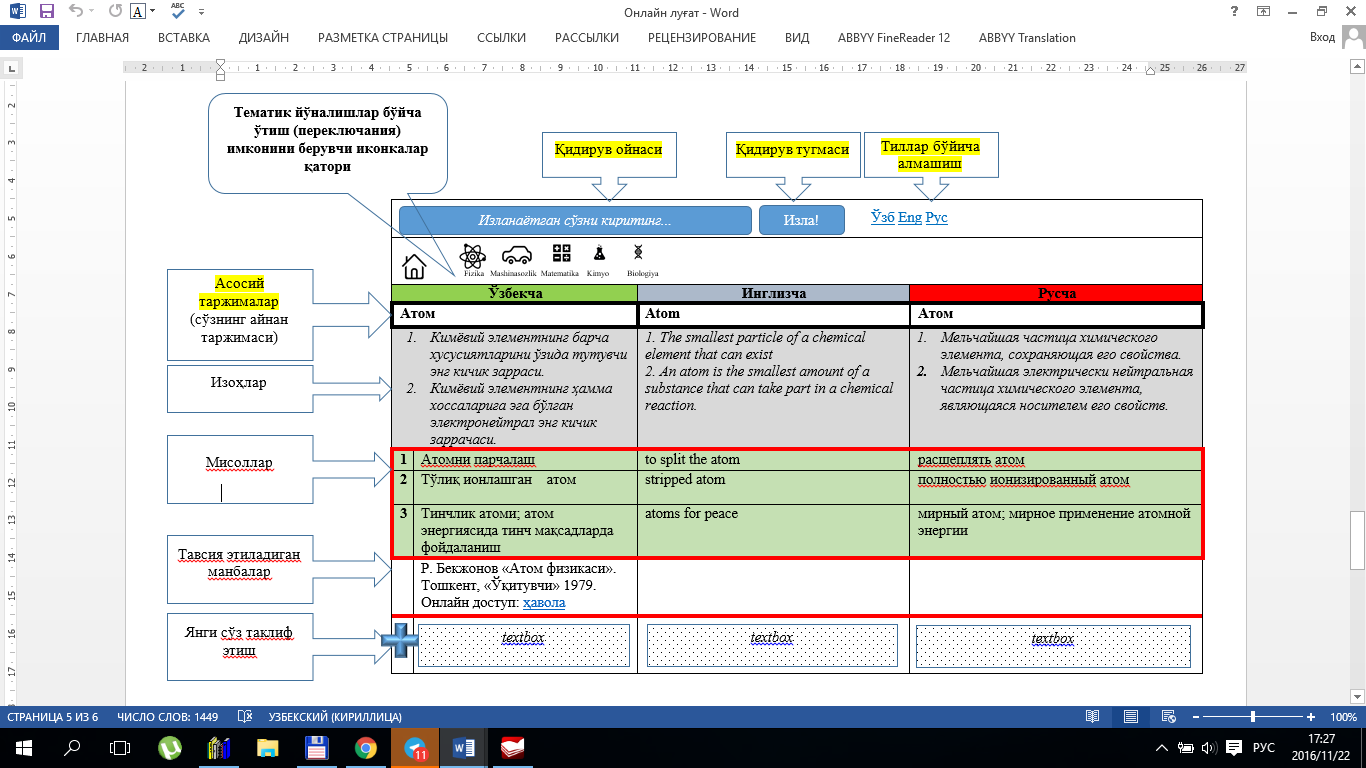 